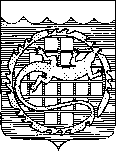 УПРАВЛЕНИЕ АРХИТЕКТУРЫ И ГРАДОСТРОИТЕЛЬСТВААДМИНИСТРАЦИИ  ОЗЕРСКОГО   ГОРОДСКОГО   ОКРУГАЧЕЛЯБИНСКОЙ ОБЛАСТИ______________ № ___________ПРЕДПИСАНИЕо демонтаже рекламной конструкции, установленной и (или) эксплуатируемой без разрешения, срок действия которого не истекУправлением архитектуры и градостроительства администрации Озерского городского округа были обнаружены отдельно установленные баннеры в количестве 12 шт. (см. приложение), расположенные на ограждении земельного участка                      ул. Монтажников, 13, со стороны  ул. Дзержинского в  г. Озерске Челябинской области.Согласно пункту 1 части 1 статьи 3 Федерального закона от 13.03.2006 № 38-ФЗ «О рекламе» (далее – ФЗ «О рекламе») реклама - информация, распространенная любым способом, в любой форме и с использованием любых средств, адресованная неопределенному кругу лиц и направленная на привлечение внимания к объекту рекламирования, формирование или поддержание интереса к нему и его продвижение на рынке.Согласно пункту 2 части 1 статьи 3 ФЗ «О рекламе» объект рекламирования - товар, средства индивидуализации юридического лица и (или) товара, изготовитель или продавец товара, результаты интеллектуальной деятельности либо мероприятие (в том числе спортивное соревнование, концерт, конкурс, фестиваль, основанные на риске игры, пари), на привлечение внимания к которым направлена реклама.То есть данные баннеры являются рекламой.В соответствии с частью 9 статьи 19 ФЗ «О рекламе» установка и эксплуатация рекламных конструкций допускаются при наличии разрешения на установку и эксплуатацию рекламной конструкции.Администрация Озерского городского округа разрешение на установку и эксплуатацию данных рекламных конструкций в количестве 12 штук не выдавала. Разрешение на установку и эксплуатацию рекламной конструкции от 26.03.2019 № 29-03-03/07 разрешает установку брандмауэра (4,0х54,0=216,0 м²). Установка 12 рекламных конструкций без разрешительных документов – является самовольно установленной.В соответствии с частью 10 статьи 19 ФЗ «О рекламе» установка и эксплуатация рекламной конструкции без разрешения, срок действия которого не истек, не допускаются. В случае установки и (или) эксплуатации рекламной конструкции без разрешения, срок действия которого не истек, она подлежит демонтажу на основании предписания уполномоченного органа администрации Озерского городского округа.В связи с тем, что вышеуказанные рекламные конструкции размещены без соответствующего разрешения, предписываю: демонтировать рекламные конструкции: - «Оптика, ПроЗрение доктора Гнусарева, широкий спектр оправ от повседневных до элитных, пр. Ленина, 64, 2-38-88, 9-84-27, быстрое и качественное изготовление рецептурных заказов на очки»;- «Автомойка, полировка, керамика, реставрация кожи, шиномонтаж, пр. Ленина, 50, 8 902 603 33 94, 9-80-06»;- «НоваДент, стоматология, детский, терапевтический хирургический прием, Ленина, 60,            2-50-22, 8 908 098 39 04»;- «Kolesa darom, шины, диски, все размеры в наличии! ул. Кыштымская, 34а, 7-00-26»;- «Конный клуб «Horsesburg» приглашает: - обучение верховой езде с 0, - прогулки по лесу, - экскурсии (семейные, групповые), - дни рождения, мероприятия на свежем воздухе, - карета на свадьбы и торжества, - занятия по иппотерапии, - квесты, игры на день здоровья, выпускной, 8-906-866-42-19»; - «Шарм'Эль индустрия красоты, стрижки, окрашивание, укладки, ногтевой сервис, наращивание ресниц, 75-0-75, ул. Луначарского, 23 (с торца здания)»;- «Фианит ломбард, федеральная сеть, ставка без обмана, Матросова, 36…»;-  «Единая ритуальная служба, МаННС, более 25 лет на рынке ритуальных услуг,           9-36-66, круглосуточно...»;- «Общество с ограниченной ответственностью «Урал-Велес», - ведение бухгалтерского и налогового учета, - консультации по налогообложению, - составление налоговых деклараций, - открытие, закрытие ИП, ООО, - отчеты в ИФНС, ПФР, ФСС…                ул. Октябрьская, 24 (гостиница Урал), каб 202, 9-47-27, 8 967 866 49 00»;- «Красота по выгодным ценам, наращивание ресниц, LPG коррекция фигуры, уход за лицом, стрижки и окрашивание, оформление бровей, депиляция, маникюр, солярий, Альфа пространство красоты, Свердлова, 38, 8(951)442-99-95»;- «Товары для животных б-р Луначарского, 17, 8 922 700 66 88»;-  «Цветы, комнатные растения, шары, фигуры из шаров, сувениры, ул. Иртяшская, 3/1, 8 952 514 98 28», расположенные на ограждении земельного участка ул. Монтажников, 13, со стороны ул. Дзержинского в г. Озерске Челябинской области.Демонтаж рекламных конструкций, в соответствии с частью 21 статьи 19 ФЗ «О рекламе», необходимо произвести в течение месяца со дня выдачи предписания уполномоченного органа администрации Озерского городского округа о демонтаже рекламной конструкции, установленной и (или) эксплуатируемой без разрешения, срок действия которого не истек, а также удалить информацию, размещенную на такой рекламной конструкции, в течение трех дней со дня выдачи указанного предписания.         В трехдневный срок, со дня проведения демонтажа, представить в уполномоченный орган администрации Озерского городского округа письменное уведомление о проведенных работах с указанием даты демонтажа и приложением фотографий.Согласно п. 56 Положения о порядке распространения наружной рекламы на территории Озерского городского округа, утвержденного решением Собрания депутатов Озерского городского округа  от  29.12.2015 № 261, предписание о демонтаже рекламной конструкции является обязательным для лиц, получивших его.	В случае если в установленный срок демонтаж рекламной конструкции не произведен, уполномоченный орган администрации Озерского городского округа вправе самостоятельно осуществить демонтаж рекламной конструкции собственными силами и (или) силами сторонних организаций, и требовать от владельца рекламной конструкции возмещения необходимых расходов, понесенных в связи с демонтажем рекламной конструкции.В соответствии со статьей 14.37 Кодекса Российской Федерации об административных правонарушениях установка и (или) эксплуатация рекламной конструкции без предусмотренного законодательством разрешения на ее установку и эксплуатацию, а равно установка и (или) эксплуатация рекламной конструкции с нарушением требований влекут наложение административного штрафа на граждан в размере от одной тысячи до одной тысячи пятисот рублей; на должностных лиц - от трех тысяч до пяти тысяч рублей; на юридических лиц - от пятисот тысяч до одного миллиона рублей.Приложение только в адрес: акты на 12 л. в 1экз.Начальник  Управления                                                                              О.В. ЖаворонковаПолучено___________________________Ткачук З.З.  (35130) 2-45-76Ленина пр., 62, г.Озерск Челябинской области, 456784Тел. 2-31-52, 2-41-04, факс (351-30) 2-31-52E-mail: arch@ozerskadm.ru